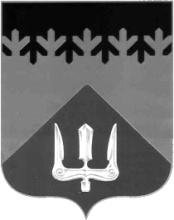 СОВЕТ ДЕПУТАТОВВОЛХОВСКОГО МУНИЦИПАЛЬНОГО РАЙОНА ЛЕНИНГРАДСКОЙ ОБЛАСТИРЕШЕНИЕот  27  апреля  2018  года                                                                                       №  17О безвозмездной передаче муниципальногоимущества из собственности  Волховского муниципального района Ленинградской области в государственную собственностьЛенинградской области»В соответствии с Областным законом Ленинградской области от  09.04.2018 года № 28-оз «О прекращении осуществления органами местного самоуправления муниципальных образований Ленинградской области отдельных государственных полномочий Российской Федерации, переданных органам государственной власти Ленинградской области, и отдельных государственных полномочий Ленинградской области в сфере социальной защиты населения и признании утратившими силу некоторых областных законов и отдельных положений областных законов», Постановлением Правительства Российской Федерации от 13 июня 2006 года № 374 «О перечнях документов, необходимых для принятия решения о передаче имущества из федеральной собственности в собственность субъекта Российской Федерации или муниципальную собственность, из собственности субъекта Российской Федерации в федеральную собственность или муниципальную собственность, из муниципальной собственности в федеральную собственность или собственность субъекта Российской Федерации»,  Федеральным законом от 06.10.2003 № 131-ФЗ «Об общих принципах организации местного самоуправления в Российской Федерации», руководствуясь Уставом Волховского муниципального района Ленинградской области, пунктом «а» части 1 статьи 13, статьей 20 Порядка управления и распоряжения муниципальным имуществом Волховского муниципального района Ленинградской области, утвержденного Советом депутатов Волховского муниципального района Ленинградской области 19 ноября 2015 года за № 67, Совет депутатов Волховского муниципального района Ленинградской областирешил:Утвердить прилагаемый Перечень муниципальных бюджетных учреждений как имущественных комплексов Волховского муниципального района Ленинградской области в сфере социальной защиты населения предлагаемых к передаче в государственную собственность Ленинградкой области (далее – имущественные комплексы).2. Передать безвозмездно из муниципальной собственности Волховского муниципального района Ленинградской области в государственную собственность Ленинградской области имущественные комплексы в соответствии с перечнем, приведенным в Приложении №1 к настоящему решению.3.Администрации Волховского муниципального района Ленинградской области осуществить в установленном законодательством РФ порядке безвозмездную передачу имущественных комплексов, указанных в пункте 2 настоящего решения, в государственную собственность Ленинградской области в срок до 01 июля 2018 года.4. Настоящее решение вступает в силу на следующий день после его официального опубликования в сетевом издании «Ленинградское областное информационное агентство (ЛЕНОБЛИНФОРМ»).5. Контроль за исполнением настоящего решения возложить на постоянную депутатскую комиссию по бюджету, налогам, экономическим и социальным вопросам.ГлаваВолховского муниципального районаЛенинградской области                                                                                Иванов В.Д.Утверждено  решением Совета депутатовВолховского муниципального районаот 27 апреля 2018 года  № 17                                                                                         Приложение  1Перечень муниципальных бюджетных учреждений как имущественных комплексов Волховского муниципального района Ленинградской области в сфере социальной защиты населения предлагаемых к передаче в государственную собственность Ленинградской области№п/пПолное наименование      учрежденияАдрес местонахожденияучреждения ИНН /ОГРН1.МУНИЦИПАЛЬНОЕ БЮДЖЕТНОЕ УЧРЕЖДЕНИЕ «РЕАБИЛИТАЦИОННЫЙ ЦЕНТР ДЛЯ ДЕТЕЙ И ПОДРОСТКОВ С ОГРАНИЧЕННЫМИ ВОЗМОЖНОСТЯМИ» ВОЛХОВСКОГО МУНИЦИПАЛЬНОГО РАЙОНА ЛЕНИНГРАДСКОЙ ОБЛАСТИ 187401, Ленинградскаяобласть, г. Волховулица Расстанная, д.94702009361/10647020014402.МУНИЦИПАЛЬНОЕ БЮДЖЕТНОЕ УЧРЕЖДЕНИЕ «СОЦИАЛЬНО-РЕАБИЛИТАЦИОННЫЙ ЦЕНТР ДЛЯ  НЕСОВЕРШЕННОЛЕТНИХ «РАДУГА» ВОЛХОВСКОГО МУНИЦИПАЛЬНОГО РАЙОНА ЛЕНИНГРАДСКОЙ ОБЛАСТИ187401, Ленинградскаяобласть, г. Волховпроспект Державина, д.65А4702009379/ 10647020014513.МУНИЦИПАЛЬНОЕ БЮДЖЕТНОЕ УЧРЕЖДЕНИЕ «ЦЕНТР СОЦИАЛЬНОГО ОБСЛУЖИВАНИЯ» ВОЛХОВСКОГО МУНИЦИПАЛЬНОГО РАЙОНА ЛЕНИНГРАДСКОЙ ОБЛАСТИ187403, Ленинградскаяобласть, г. Волховулица Пирогова, д.44702009354/ 1064702001429